附件2唐河县防洪工程分布图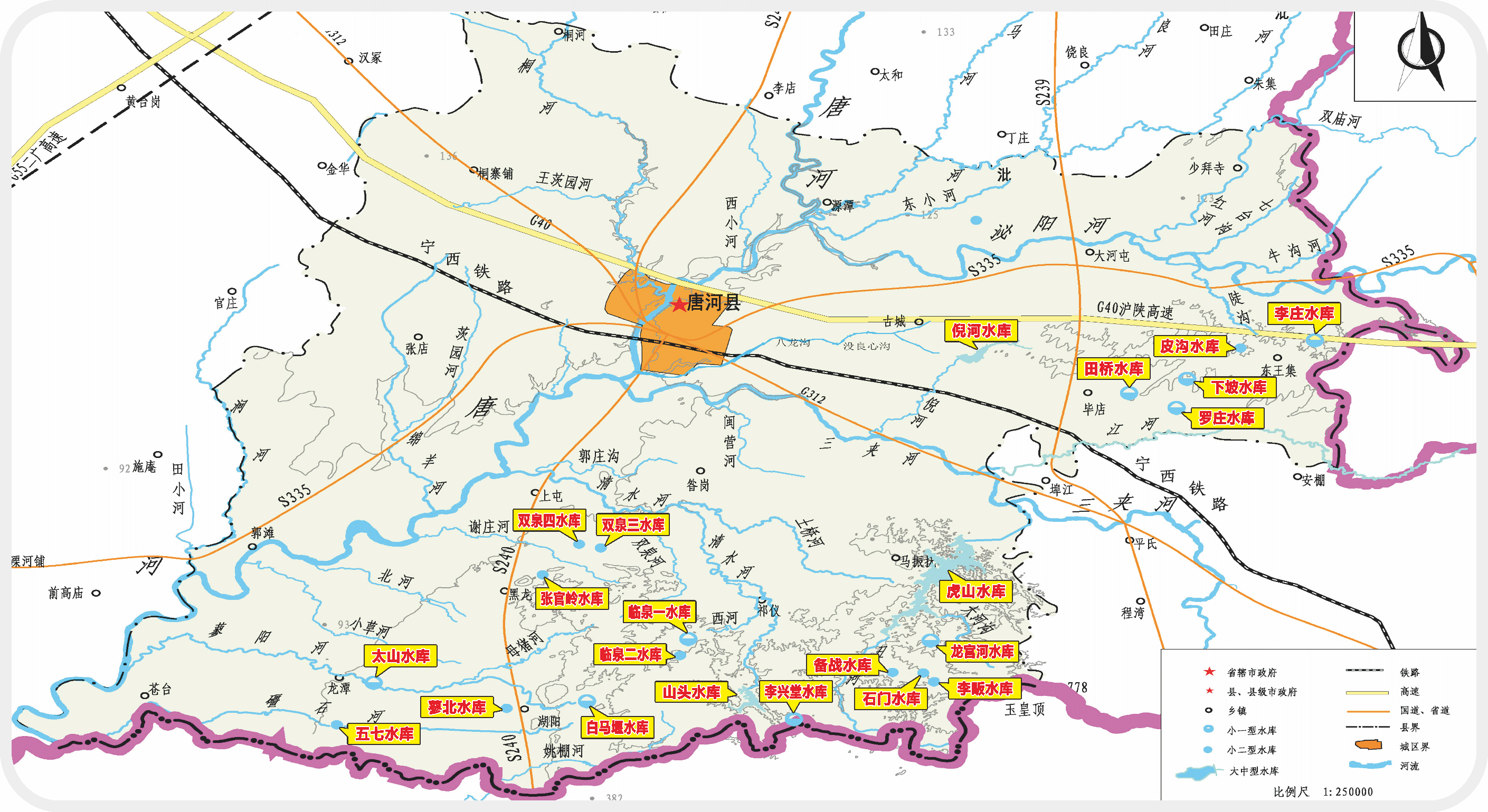 